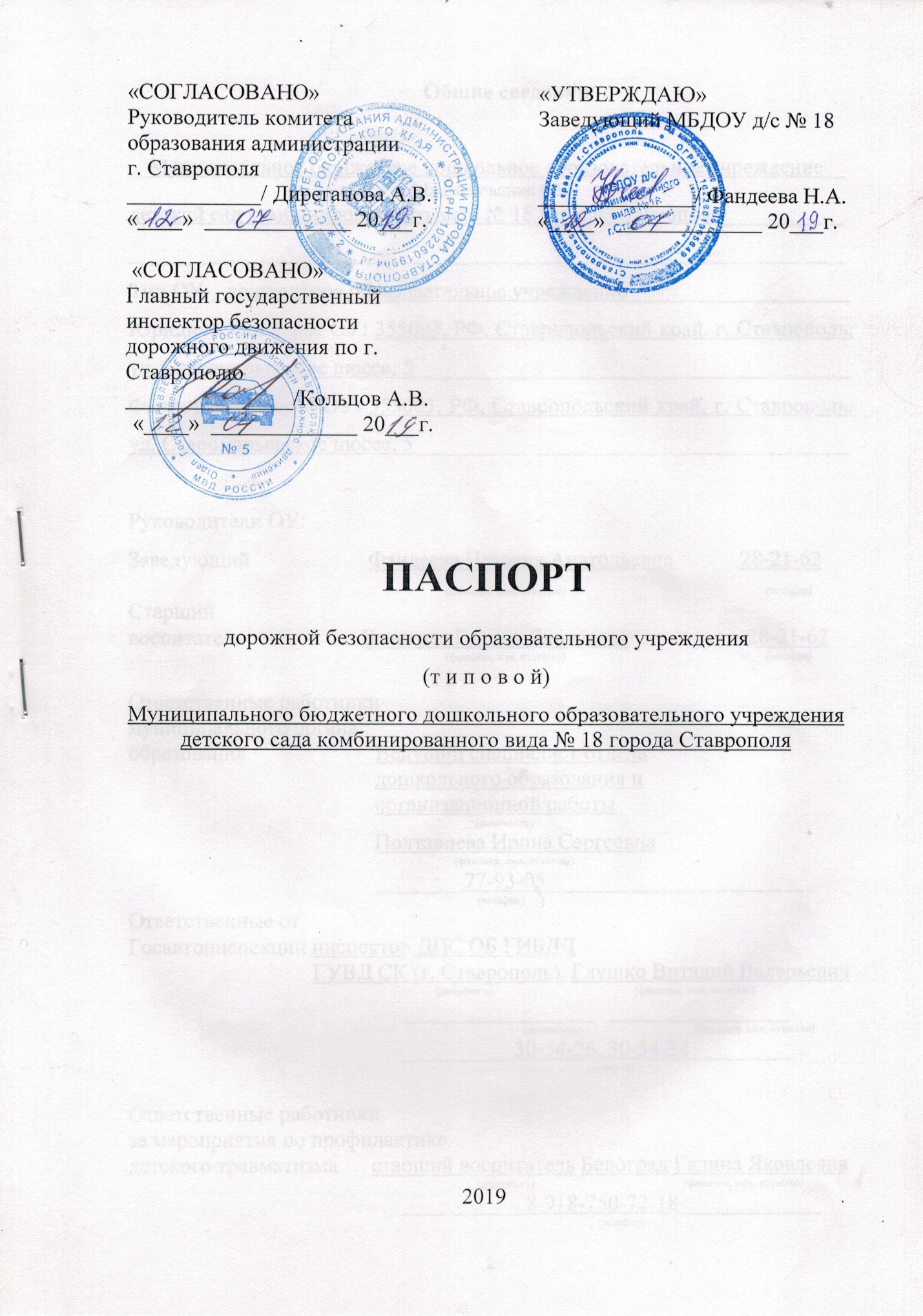 Общие сведения _Муниципальное бюджетное дошкольное образовательное учреждение__ (Наименование ОУ)детский сад комбинированного вида № 18 города Ставрополя___________________________________________________________________________Тип ОУ _ дошкольное образовательное учреждение____________________Юридический адрес ОУ: 355003, РФ, Ставропольский край, г. Ставрополь, ул. Старомарьевское шоссе, 5_______________________________________Фактический адрес ОУ: 355003, РФ, Ставропольский край, г. Ставрополь, ул. Старомарьевское шоссе, 5_______________________________________Руководители ОУ:Заведующий                     Фандеева Наталия Анатольевна            28-21-62	(фамилия, имя, отчество) 	 (телефон)Старший воспитатель                     Белоград Галина Яковлевна                     28-21-62	(фамилия, имя, отчество) 	 (телефон)Ответственные работники муниципального органа  образования                       Ведущий специалист отдела                                             дошкольного образования и                                             организационной работы                                                                (должность)                                            Полтавцева Ирина Сергеевна	   (фамилия, имя, отчество)                                            ________77-93-05_______________________                                                                                                                             (телефон)Ответственные отГосавтоинспекции инспектор ДПС ОБ ГИБДД                                 ГУВД СК (г. Ставрополь)  Глушко Виталий Валерьевич                                                                                                          (должность)                                                  (фамилия, имя, отчество)                                                 _________________   ________________	                            (должность)                                        (фамилия, имя, отчество)                                                 __________30-54-26, 30-54-34_________                                                                                                                                                                    (телефон)Ответственные работники за мероприятия по профилактикедетского травматизма      старший воспитатель Белоград Галина Яковлевна	           (должность)                                                     (фамилия, имя, отчество)                                                 ___________8-918-750-72-18_____________                                                                                                                                                                        (телефон)Руководитель или ответственный работник дорожно-эксплуатационнойорганизации, осуществляющейсодержание УДС                         Кишкинев Виталий Иванович    35-02-58                                                                                                                                           (фамилия,  имя, отчество)                                             (телефон)Руководитель или ответственный работник дорожно-эксплуатационнойорганизации, осуществляющейсодержание ТСОДД*                    Сергеев Никита Игоревич___  35-26-91__                                                                                                                                           (фамилия,  имя, отчество)                                        (телефон)Количество учащихся  _____224__________________________________Наличие уголка по БДД _имеется, в холле и групповых ДОУ___________                                                                         (если имеется, указать место расположения)Наличие класса по БДД ____нет___________________________________                                                                         (если имеется, указать место расположения)Наличие автогородка (площадки) по БДД ____нет_____________________Наличие автобуса в ОУ  ___нет___________________________________(при наличии автобуса)Владелец автобуса  _______нет___________________________________                                                                                   (ОУ, муниципальное образование и др.)Время работы ОУ:7:00 – 19:00Телефоны оперативных служб:_112 – МЧС _______________30-54-60 - ГИБДД________________________________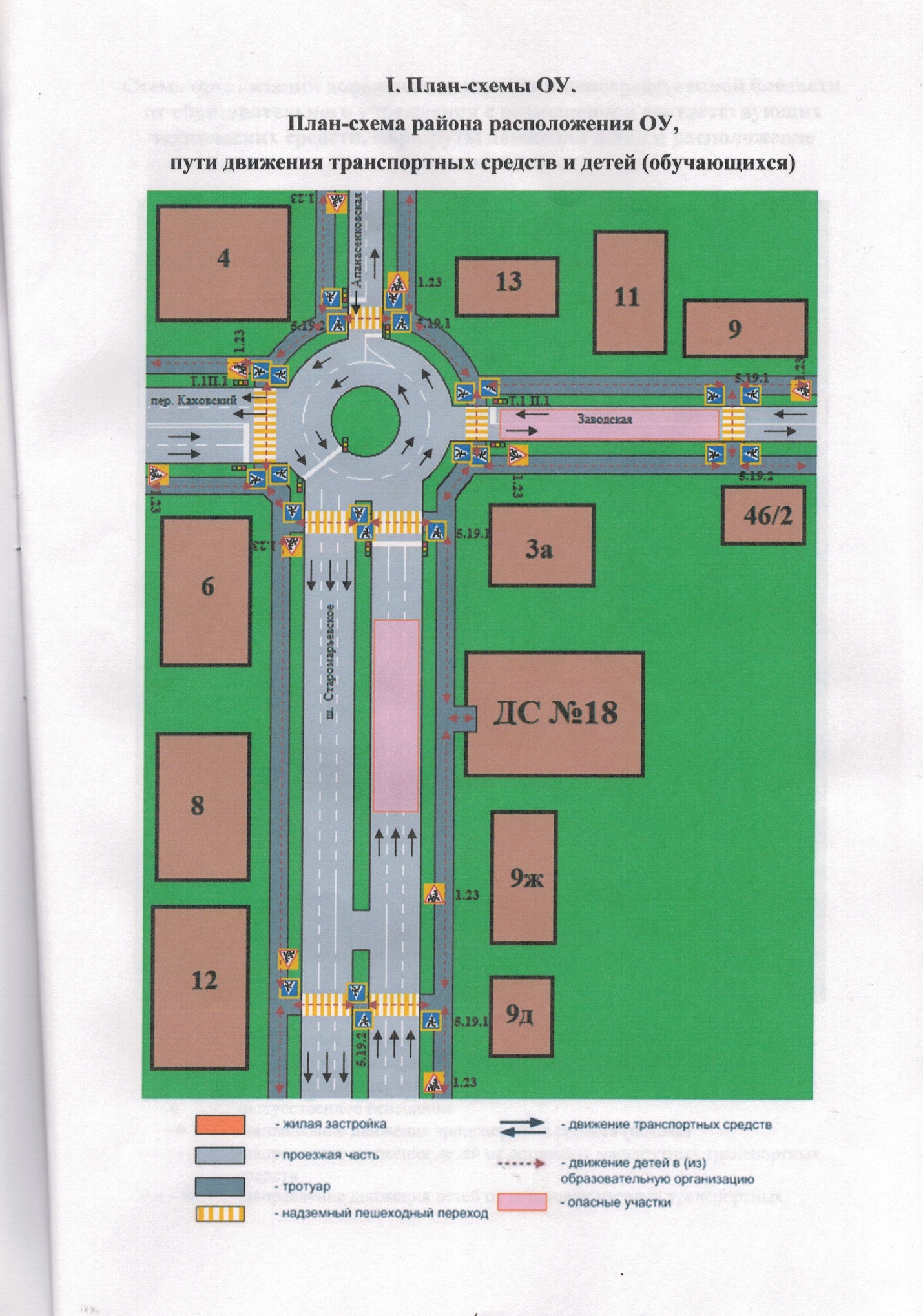 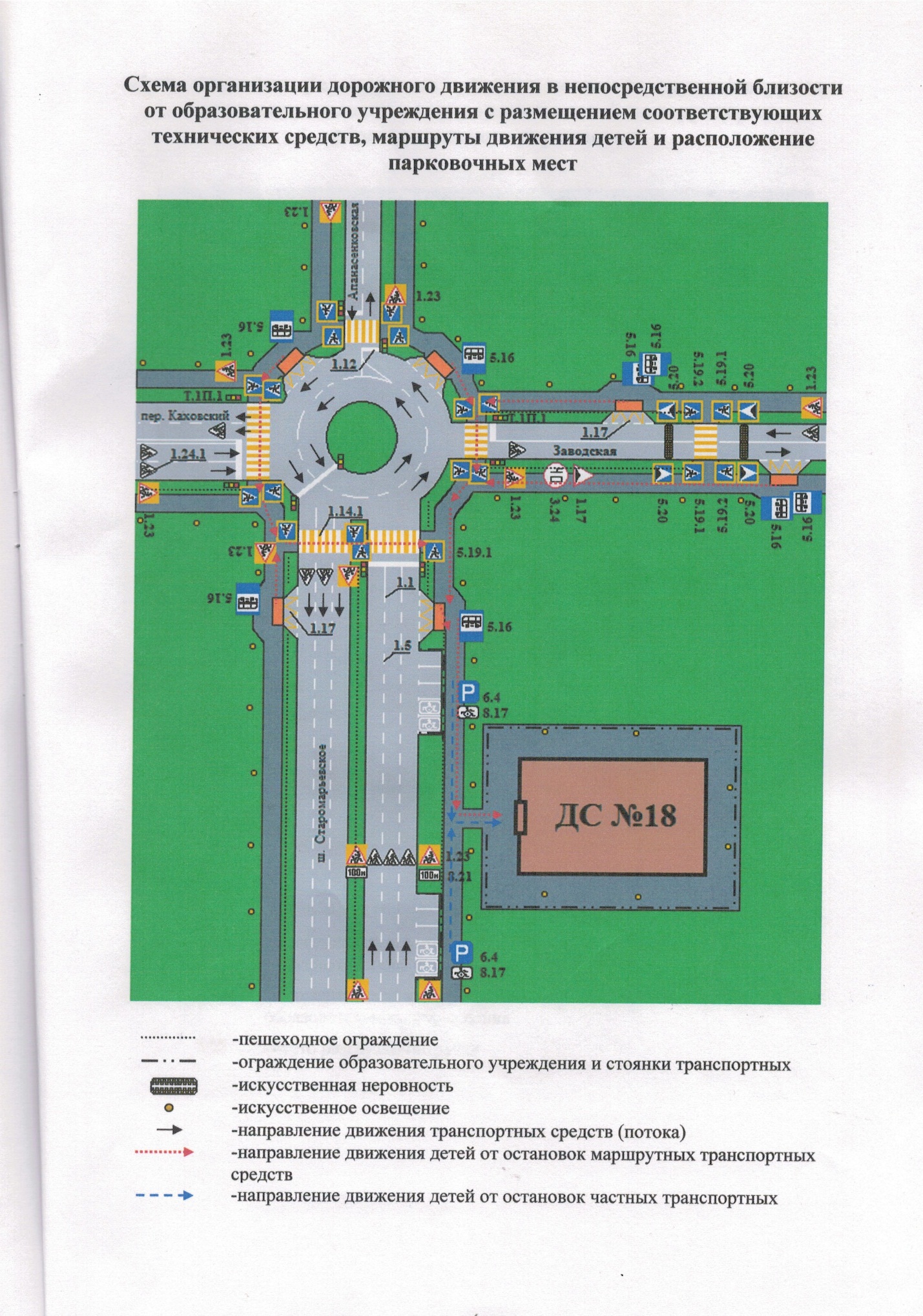 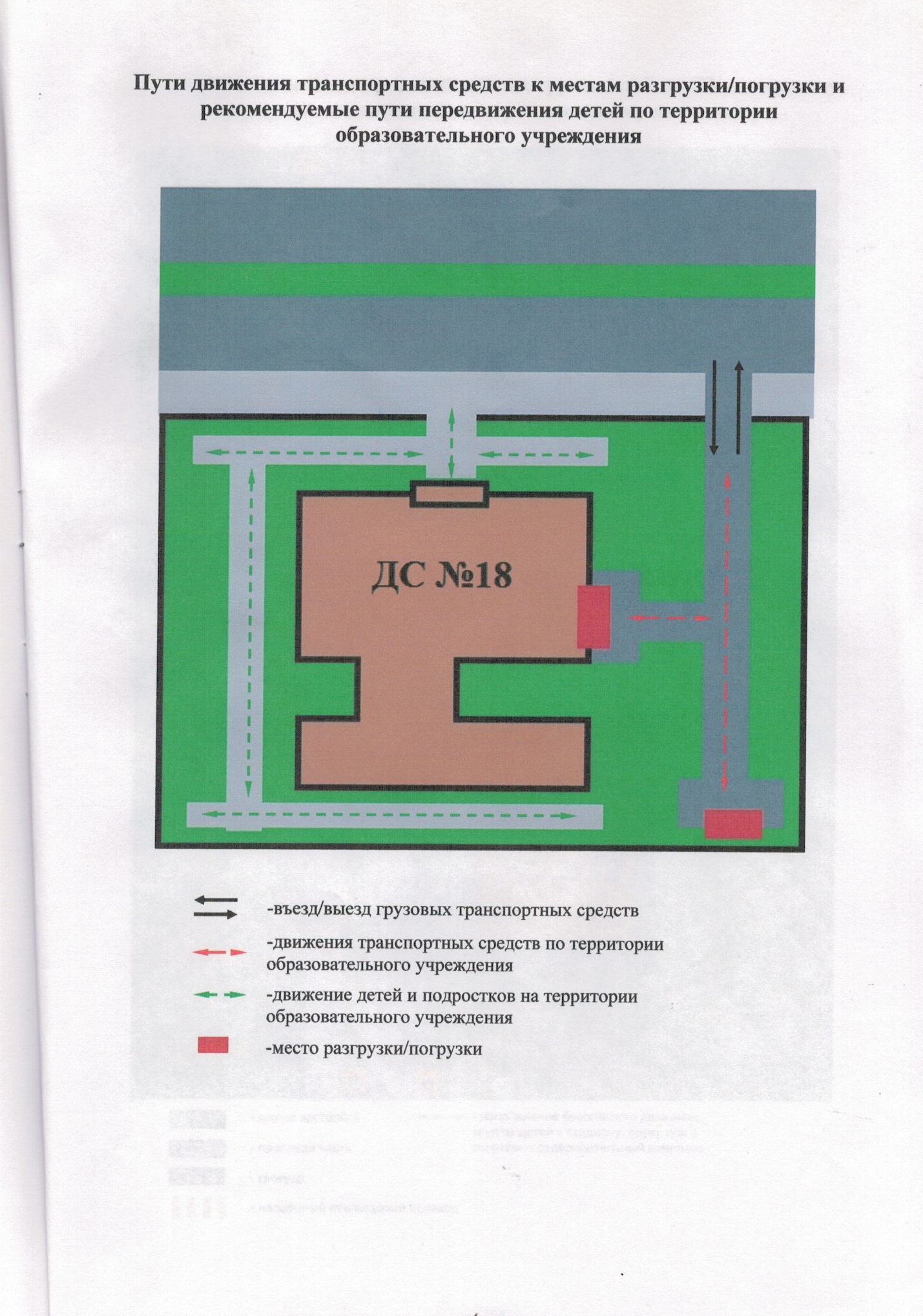 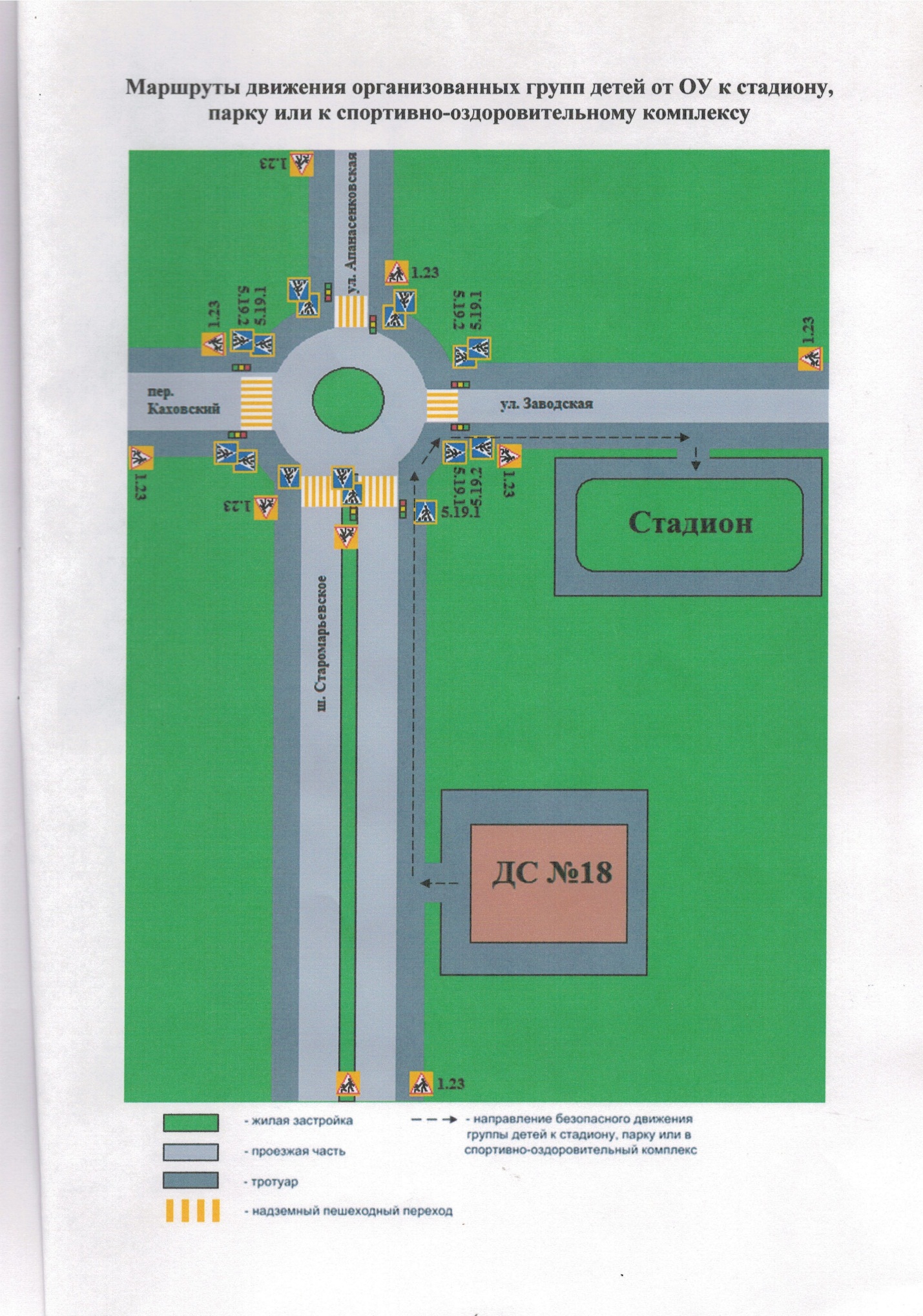 